Образовательная программа организации занятий по лесохозяйственной деятельности в школьном лесничестве" Навигатор"                                                                      Разработчик:                                            руководитель школьного лесничества                        «Навигатор» Беляева Н.И.с. Попово2020 гКалендарно-тематическое планирование кружок " Навигатор"УТВЕРЖДАЮ                                                                                            УТВЕРЖДАЮ           и.о. Директора  ГКУ                                                                                            Директор МКОУ                                                                                                                                  «Варгашинская СОШ №3 «Варгашинское лесничество»                                               ___________С.А. Булатов                                                                      ____________Бардыш Т. И    «   »  ____________ 2019г.                                                                                                                     «   »__________ 2019  г.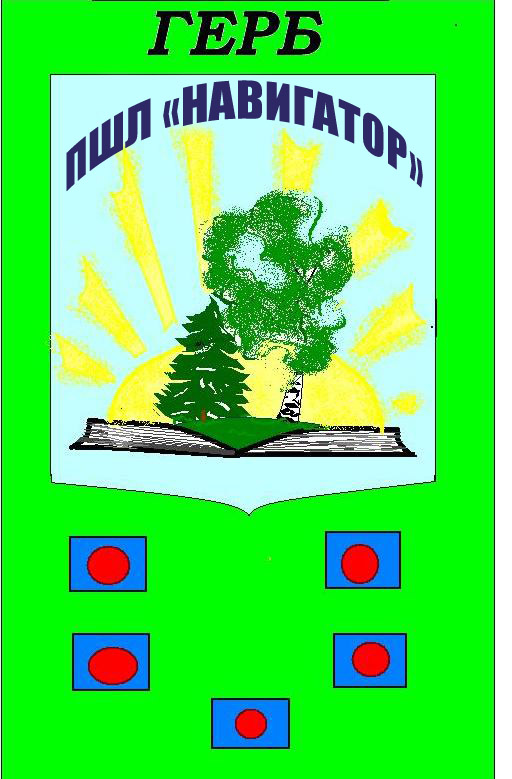 ПРОГРАММА ПЕРСПЕКТИВНОГО РАЗВИТИЯшкольного лесничества«Навигатор»на 2019 -2021г.г.                                                с. ПоповоСодержаниеПаспорт программы……………………………………………..Информационная справка……………………………………….Актуальность программы………………………………………..Концепция программы…………………………………………...Содержание деятельности школьного лесничества………….. План перспективного развития школьного лесничества…….Эффективность реализации программы………………………Ожидаемые результаты…………………………………………Паспорт программы  развития школьного лесничества " Навигатор»Информационная справка Программа предназначена для руководства работой школьного лесничества в режиме развития. В программе отражены тенденции развития лесничества, охарактеризованы главные проблемы и задачи работы учителей, специалистов ГКУ «Варгашинское лесничество», ученического коллектива, представлены меры по изменению содержания и организации образовательного процесса. Развитие школьного лесничества в период перехода на новые ФГОСТ предлагает поиск системы методов и форм функционирования школьного лесничества «Навигатор»,  создание условий для личностного роста учащихся, их подготовки к полноценному и эффективному участию в различных видах деятельности и выборе профессии. Программа призвана координировать и направлять развитие природоохранной, лесохозяйственной, профориентационной и научно – исследовательской работы в сфере обучения и воспитания подрастающего поколения.Актуальность программы		Необходимость разработки данной программы определяется из анализа как внешних, так и внутренних факторов. В Курганской области принятутверждена государственная программа Курганской области «Природопользование и охрана окружающей среды Курганской области в 2014 - 2020 годах».В связи с этим складываются объективные условия   вовлечения подростков в природоохранную  деятельность путем   дальнейшего развития движения школьного лесничества.  На сегодняшний           день существенно изменились требования к уровню экологического образования молодого поколения.   Практика показывает, что большое  значение в развитии творческого потенциала и экологического  мышления, развитии исследовательских способностей, умении видеть и решать задачи перспективного развития отраслей производства имеет работа школьников в рамках деятельности школьного  лесничества. Школьное лесничество создает условия для приобретения детьми опыта принятия экологических решений на основе полученных знаний и в соответствии со сформированными ценностями, подходами и ориентациями; является базовой основой дальнейшего профессионального самоопределения школьников, важным средством социализации личности, фактором успешной подготовки молодежи к жизни и труду.Концепция программы   Концепция как общий образ ученического  объединения «Школьное лесничество» возникает при анализе социального заказа, существующей ситуации в школе, то есть выявления потенциальных "факторов роста", "факторов развития", которые уже на сегодняшний момент имеются в школе:        1. Сложившиеся традиции в экологическом обучении и воспитании учащихся через   деятельность школьного лесничества;       2. Опыт работы Совета школьного лесничества;       3.  Хороший кадровый потенциал педагогов, обладающий необходимым уровнем знаний и способный к творческой поисковой работе;       4. Определенный контингент учащихся.       5. Сотрудничество со специалистами ГКУ «Варгашинское лесничество».      Эти факторы развития могут служить стартовой площадкой для совершенствования и развития школьного лесничества «Навигатор».Цель: воспитание у учащихся экологически грамотного, социально-активного отношения к природе.Задачи:- обеспечение условий для развития и  функционирования школьного лесничества;- развитие форм и методов работы школьного лесничества, качественное преобразование их деятельности;- формирование творчески мыслящей личности, способной адаптироваться к условиям новой жизни, способной к самообразованию, самоконтролю и самосовершенствованию;-совершенствование воспитательной системы школьного лесничества: развитие творческой, созидательной деятельности;- пропаганда школьного лесничества как формы экологического воспитания подрастающего поколения, как средства ранней профессиональной ориентации школьников. Нормативно – правовые документыДеятельность школьного лесничества осуществляется на основании следующих нормативно – правовых документов:Закон «Об образовании в РФ»;Стратегия развития дошкольного, общего и дополнительного образования Курганской области на 2013- 2020 годы; Концептуальная модель обеспечения  учебно – воспитательного процесса в школьном лесничестве.Положение о Школьном лесничестве;Устав школы.Устав школьного лесничества. Структура школьного лесничества    Руководящим органом в школьном лесничестве является Совет школьного лесничества во главе с лесничим и его помощником. Для руководства школьным лесничеством в его состав включены педагог и специалист ГКУ «Варгашинское лесничество».Школьное лесничество поддерживает тесную связь с администрацией Поповского сельского совета, СДК, библиотекой с. Попово, МКОУ ДО «Варгашинскии ДЮЦ» п. Варгаши. Тесное взаимодействие педагогов, детей, работников лесничества, родителей по реализации задач школьного лесничества способствует установлению социально – партнерских  отношений, которые позволяют объединить усилия всех в вопросах формирования и воспитания у учащихся ценностного отношения к жизни, бережного отношения к окружающей природе.Модель социального партнерства школьного лесничестваДанную модель социального партнерства необходимо развивать  дальше.Содержание деятельности школьного лесничестваДеятельность школьного лесничества выстраивается по направлениям: учебная деятельность;лесохозяйственная  деятельность;опытно-исследовательская деятельность;природоохранная деятельность;эколого – просветительская  деятельность;оздоровительно-трудоваяпрофориентационная.Данные направления деятельности характеризуются особенностями форм, масштабностью, системностью.Специфика основных направлений деятельности школьного лесничества определяет их  формы проведения:Мастер – классыЭкскурсии в лесЛекции, беседы в лесуЭкологические акцииЭкологические праздникиИнтеллектуальные марафоныФотовыставкиЗащита социально – ориентированных  проектов.создание и распространение информационных буклетов, листовок, фильмов, презентаций. Работа с населениемФормы занятий: групповые, индивидуальные, коллективные.Занятия, проводимые в таких формах, несут в себе огромный творческий потенциал, способствуют формированию ценностного отношения к природе. План перспективного развития школьного лесничества   Исходя из анализа практической деятельности,  выделены следующие основные задачи в перспективном развитии школьного лесничества:1.Определение условий оптимального развития лесоводческих бригад.2.Совершенствование организации и содержания образовательной и природоохранной деятельности школьного лесничества.3.Выявление и распространение положительного опыта эффективного использования возможностей функционирования и развития лесоводческих бригад в школе.Эффективность реализации  программыКритерии эффективности реализации  программы:Качественные:-достижение планируемых результатов-сформировать уровень экологической культуры у 80% школьников, занимающихся на базе школьного лесничества;- повышение научно-методического уровня кадрового потенциала.Направления мониторинга реализации программы:Оценка достижений школьников.Выявление факторов, характеризующих особенности выполнения Программы.Оценка социальных последствий реализации Программы для учащихся, учителей и школы.Формы мониторинга реализации программы:Мониторинг успеваемости школьниковОценка количества и уровня творческих  и исследовательских работ, выполненных членами школьного лесничестваСобеседования, круглые столыАнкетирование учащихсяМониторинг трудоустройства выпускников.Для выявления динамики результатов реализации Программы необходимо проведение проверки качества экологического  обучения и воспитания школьников через деятельность школьного лесничества в конце каждого учебного года в течение всех лет действия Программы.Ожидаемые результаты   Мероприятия, предусмотренные Программой, должны способствовать развитию и расширению школьного лесничества «Навигатор», качественному преобразованию его деятельности, обеспечению начальной профессиональной ориентации и экологического воспитания членов школьного лесничества, выполнению научно – исследовательских и опытнических работ, развитию творческого процесса природоохранной и лесохозяйственной деятельности.    Реализация мероприятий, предусмотренных Программой, позволит обеспечить:- приобретение учащимися знаний и навыков по сохранению, воспроизводству, использованию лесов- оказание практической помощи ТО «Варгашинское лесничество»;- организация деятельности школьного лесничества на новом уровне в рамках непрерывного  образования, профессиональной ориентации школьников и приобретение ими профессий лесного и сельскохозяйственного профилей.             Номинация просветительская деятельность.                                 План  мероприятий проведения экологического месячника "Живи родник" в рамках "Дней защиты от экологической опасности 2020 г".1.  Уроки экологической культуры2. Дни экологических знаний3. Экологические праздники4. Экологические викторины5. Экологические акции6. Выступление экологических агитбригад7.  Школьная  научно-практическая конференция  8. Конкурсы9. Участия в районном конкурсе на лучшее проведение Дней защиты от экологической опасности, среди образовательных учреждений Варгашинского района 2019г.10. Участие в районной научно-практической конференции проектов и исследовательских работ «Радуга»1. Пояснительная запискаОбразовательная программа по лесохозяйственной деятельности в школьном лесничестве (далее образовательная программа) разработана в целях реализации Программы развития школьного лесничества.Образовательная программа рассчитана на 1 год (34  часа ) и предназначена для членов школьных лесничеств.Данная образовательная программа способствует углублению знаний по лесоводству, даёт общее представление о лесном хозяйстве и лесной промышленности с целью ориентации членов школьного лесничества на дальнейшее освоение профессий лесной отрасли.Образовательная программа включает теоретические занятия по основам лесного хозяйства, практические задания, лабораторные работы; экскурсии в лес.Практическую работу членов школьного лесничества непосредственно на лесных участках лесохозяйственной организации, организуют специалисты лесного хозяйства, закрепленные за школьным лесничеством в соответствии с договором об организации и обеспечении функционирования школьного лесничества.
Педагогическая целесообразность образовательной программы заключается в том, что она дает возможность членам школьного лесничества:применить знания, полученные на уроках биологии, для изучения основ лесоводства;углубить теоретические знания по основам лесоводства и строению древесной растительности;получить общее представление о лесном хозяйстве с целью ориентации на дальнейшее освоение профессий лесной отрасли.
Цели образовательной программы:сформировать у членов школьного лесничества чувство любви, сознательное и бережное отношение к лесу и его обитателям;сформировать культуру поведения в лесу;развить осознанный интерес по рациональному использованию и воспроизводству природных ресурсов;дать начальные знания об основах лесоведения;организовать трудовое воспитание членов школьного лесничества;создать условия для профессионального самоопределения и формирования интереса к профессиям лесной отрасли.
Задачи образовательной программыосвоение начальных знаний, умений и навыков по изучению леса и его обитателей;теоретическое ознакомление с мероприятиями по уходу и восстановлению леса;формирование и развитие умений, практических навыков проведения исследования строения дерева;приобретение членами школьного лесничества трудовых навыков выполнения лесовосстановительных работ;приобретение знаний о рациональном, неистощительном использовании лесных ресурсов.
2.  Требования к уровню подготовки членов школьного лесничества.
В  результате освоения образовательной программы член школьного лесничества 

должен знать:о роли и значении леса в жизни населения страны и своего региона в частности;о способах природоохранной деятельности.о правилах поведения в лесу;уметь собирать лекарственные растения, грибы и ягоды;о направлениях деятельности организаций и предприятий лесного хозяйства своего региона;должен уметь:осуществлять природоохранные работы по посадке леса, его выращиванию, уходу и защите;распознавать основные породы древесной растительности Российской федерации и своего региона.использовать имеющиеся знания для дальнейшего изучения лесных богатств;проводить наблюдения, исследования в природе;разумно использовать лесные ресурсы.4. Содержание образовательной программы Тема 1. Введение  (1 час).           Цели и задачи кружка. Требования. Инструктаж учащихся по правилам безопасности при выполнении любых работ в лесу.           Школьные лесничества, их роль в лесозащитной и лесовосстановительной деятельности. Тема 2.  Общее понятие о лесоведении  ( 5 часов)Определение растительных элементов леса. Специальные методы научного познания, используемые в биоэкологических исследованиях и операции с ними. Анализ исследовательских наблюдений. Построение таблиц, диаграмм, графиков.Ядовитые грибы, ягоды и растения. Правила сбора грибов, ягод и лекарственных растений.Экскурсия «Особенности местного леса. Определение типа леса».Тема 3. Основы лесоводства и лесоведения (4 часа).Дендрология.Лесоводство - наука о жизни леса и выращивании высококачественной древесины.Основные принципы планирования исследований и анализ практических результатов. Определение основных признаков хвойных и лиственных пород. Удобрения лесных почв.Виды и способы рубок. «Определение древесных пород по побегам, листьям, хвое, шишкам и плодам, семенам и коре»Тема 4. Основы лесной таксации (5 часов).Единицы измерения и учета в лесной таксации, применяемые инструменты. Таксация насаждений. Главнейшие таксационные признаки и элементы леса. Практическая работа. «Измерение диаметра и высоты растущего дерева с помощью инструмента. Тема 5. Организация лесозаготовок и переработки древесины (6 часов).Лес как источник получения древесины, побочных продуктов и сырья для многих отраслей промышленности. Понятие о лесном сортименте. Рациональное использование лесосырьевых ресурсов в народном хозяйстве. Использование отходов.Определение объёма леса на корню.Составление коллекции образцов лесных древесных пород  своего края.Определение возраста насаждений.Тема 7.Охрана и защита лесов (10 часа).Положение о государственной лесной  охране. Понятие о видах лесонарушений и ответственность за них.             Виды лесных пожаров. Простейшие способы и техника их тушения.              Вредные и полезные для  леса птицы, звери и насекомые. Лесные животные «Красной книги». Животные, занесенные в «Черную тетрадь». Охраняемые виды. Вредители и болезни леса, способы защиты от них. Насекомые – энтомофаги. Привлечение и охрана насекомоядных птиц и муравьев как биологический метод борьбы с вредителями леса.                                Правила инвентаризации и охраны муравейников. Роль искусственных гнездовий. Значение зимней подкормки зверей и птиц. Исследовательская работа «Оценка степени заражения разных участков леса вредителями и болезнями».Оформление коллекции повреждений насекомыми древесины и других частей дерева, поражений болезнями.Операция «Муравей» для учета и охраны.Подготовка к областному слету  школьных лесничеств.Примерные темы опытов:«Выявление насаждений, зараженных стволовыми гнилями и болезнями, и очагов поражения леса вредными насекомыми путем глазомерного патологического обследования». «Анализ полезной и вредной деятельности птиц и зверей в лесах района и области» с указанием конкретных примеров. «Учет муравейников и мероприятия по их охране». «Промысловые лесные животные и их значение в жизни населения края». «Составление схематической карты размещения  сырьевых баз ценных лекарственных трав, грибов, ягод».«Зависимость роста сеянцев от минеральных и органических удобрений».«Влияние сроков посева семян различных пород деревьев на  их всхожесть».«Размножение ели голубой при помощи семян или черенков». Темы опытно-исследовательских работ:1. Определение растительных элементов леса. Специальные методы научного познания, используемые в биоэкологических исследованиях и операции с ними.2. Особенности местного леса (экскурсия). Наблюдения за муравейниками. Анализ исследовательских наблюдений. /Построение таблиц, диаграмм, графиков/.3. Характеристика лесных почв. Основные принципы планирования исследований и анализ практических результатов.4. Определение основных признаков хвойных и лиственных пород. Современные способы представления результатов исследования.5. Удобрения лесных почв. Влияние минеральных удобрений на рост лесных культур. Анализ качественной изменчивости лесных почв.6. Основные Положения законов «Об охране природы».7. Охрана леса от пожаров и лесонарушений. Анализ дисбаланса в живой природе.8. Вредители леса и меры борьбы с ними.9.Лесные звери и птицы. Основные закономерности действия экологических факторов на живые организмы.10. Определение вредителей и болезней леса. Взаимоотношения живых организмов. Выполнение исследований по выбранной теме и оформление результатов.11. Определение птиц в лесу по голосам, внешнему виду, определение животных по следам. Выполнение исследований по выбранной теме и оформление результатов.12 Редкие исчезающие животные и растения. Анализ биоэкологического состояния по теме «Экология особей».Основные принципы планирования содержания теоретических и практических занятий кружкаВводная часть кружка характеризует общие и специальные методы учебных исследований. После ее освоения ученик (при помощи учителя или самостоятельно) выбирает тему исследовательской или реферативной работы по предложенному разделу лесоведения. Для ее выполнения потребуется теоретические знания, которые он приобретет на занятиях, а также самостоятельно. Результатом работы ученика является оформленное и представленное на научно-практической  конференции «Человек-природа-общество» исследование или реферат.Теоретическая часть кружка содержит много дополнительной информации, практическая часть - большое количество исследовательских тем. Вам предлагается выбрать для изучения наиболее интересные для вас разделы и темы. Подготовка к научно-практической конференции по теме «Человек – природа - общество»:1.Основы общей методологии учебных исследований. Характеристика          методов биоэкологических исследований. Основы научно-библиографической работы. Методы статистической обработки данных.Эмпирический и теоретический уровни научного познания. Научные понятия. Логические приемы и процедуры образования научных понятий и операции с ними: анализ и синтез, абстрагирование, индукция и дедукция, аналогия. Специальные методы научного исследования, используемые в биоэкологических исследованиях: наблюдение, эксперимент, измерение, моделирование, статистические методы. Основы научно-библиографической работы: правила работы в библиотеках, принципы построения систематических и алфавитных каталогов, правила цитирования, принципы анализа научной литературы.Основы статистической обработки данных: понятие о выборочном среднем и ошибках среднего; критерии достоверности; понятие корреляции. Компьютерные программы для статистической обработки данных.Освоение компьютерных программ. Анализ одной выборки и критерии достоверности; анализ двух выборок и корреляционные зависимости. Понятие о двух- и трехфакторном эксперименте. Составление библиографических карточек, работа с каталогами.Основные принципы планирования и организации экспериментов.          Анализ и оформление результатовВыбор темы и постановка цели исследования. Определение частных задач исследования в соответствии с поставленной целью. Составление плана эксперимента, определение количества вариантов и повторностей. Определение действующих факторов и проверка критерия однозначного соответствия (для модельных экспериментов). Принципы подбора частных методик исследования.Принципы анализа результатов: группировка и обобщение данных; поиск аналогий и зависимостей; выдвижение частных гипотез, объясняющих наблюдаемые факты.Структура научной работы: введение, литературный обзор, материалы и методика, анализ результатов, выводы и список литературы. Общие требования к текстовым документам ГОСТ 2.105-79. Современные способы представления результатов (диаграммы, графики, слайды).Построение таблиц, графиков, диаграмм.Биоэкологические исследования и эксперименты по теме  «Экология  особей»Основные понятия экологии особей. Среда обитания, местообитание. Абиотические, биотические и антропогенные экологические факторы. Экологическая пластичность (экологическая валентность). Толерантность. Основные закономерности действия экологических факторов на организмы. Морфологические, физиологические и этологические адаптации организмов.Основные направления и возможные темы работ по экологии особей. Требования к проведению этих работ, характеристика их уровня сложности.                 Примерные направления исследовательских работ учащихся:                  1.Влияние экологических факторов на жизнедеятельность растений:·Влияние тяжелых металлов на рост и развитие проростков.·Исследование интенсивности транспирации в зависимости от действия различных экологических факторов (свет, температура,      освещенность).·Определение степени раскрытия устьиц.·Исследование дневного хода интенсивности транспирации, фотосинтеза и дыхания.·Влияние условий питания на прирост растений.·Оценка состояния водного баланса у растений разных экологических групп.·Определение содержания хлорофилла у растений разных экологических групп.·Влияние света на прорастание семян и развитие проростков.·Определение холодо- и жароустойчивости растений.·Определение количества золы у теневых и световых листьев растения.2.Влияние экологических факторов на размножение и развитие насекомых:Влияние температурного шока на плодовитость и скорость развития дрозофилы;Влияние влажности на плодовитость и скорость развития дрозофилы;Влияние количества и качества пищи на плодовитость и скорость развития дрозофилы;Влияние лекарственных препаратов на выживаемость, плодовитость и скорость развития дрозофилы;                 3.Оценка показателей здоровья человека.4.Научно-практическая конференция учащихся.                  Обобщающая конференция, на которой предполагается представление наиболее интересных работ учащихся, а также обсуждение результатов в ходе неформальной беседы (круглого стола).Учебно-методический комплексСпецифика использования УМК Необходимо осуществлять ретроспективную преемственность с предыдущей серией УМК по общеобразовательным предметам непосредственно связанным с программным материалом школьного лесничества:           -опираться на пройденный материал, обобщая и расширяя его с учетом интересов обучающихся;           -использовать современные технологии при проведении теоретических и практических занятий с обучающимися.           В учебно-методическом комплексе имеются необходимые для проведения занятий следующие средства:           -Программа школьного лесничества, в которую включено планирование кружка «Юный лесовод» Немцов П.В., М., 2002;           -учебное пособие для учащихся «Основы лесоводства» Полосов В.И., М., 2003;           -аудиовизуальные средства, слайды, карты, иллюстрации, раздаточный и дидактический материалы, дополнительная и справочная литература;           -техническое оснащение образовательного учреждения: трактор МТЗ-82, прицепной инвентарь к трактору, гараж, лесохозяйственный инвентарь.Список рекомендуемой литературы Лесной кодекс Российской Федерации от 04.12.2006 N 200-ФЗ (ред. от 28.07.2012) Программа развития движения школьных лесничеств (Приказ Рослесхоза от 16.04.2012 г. № 145) Пономарева И.Н., Корнилова О.А. Кучменко В.С. Биология. Растения. Бактерии. Грибы. Лишайники: Учебник для учащихся 6 класса общеобразовательных учреждений / Под ред. Проф. И.Н. Пономаревой.- 2-е изд. перераб. – М.: Вентана-Граф, 2005. 240с.: ил. Константинов В.М. Биология: 7 класс: учебник для учащихся общеобразовательных учреждений / В.М. Константинов, В.Г. Бабенко, В.С. Кучменко: под ред. проф. В.М. Константинова. – 4 изд., испр. – М.: Вентана-Граф, 2012. – 304 с.: ил. Тайны природы: Пособие для учащихся 5-7 классов / Сост. Т.С. 6.Сухова, В.И. Строганов. – М.: Вентана-Граф, 2001.- 208 с. : ил. 
7. Боголюбов А.С. Определители деревьев в осенне-зимний период. – М.: Вентана-Граф.    СодержаниеПояснительная записка …………………………………… …………2 Требования к уровню подготовки членов школьного лесничества …3 Учебно-тематическое планирование………………………………………….…..5Содержание образовательной программы………………………… …9 Учебно-методический комплекс образовательной программы….17     6. Список рекомендуемой             литературы…………………………………….19№ТемаКол-во часВ то  числеВ то  числе№ТемаКол-во часТеор.Практич.1.2.3.4.5.6.78.9.1011.12.13.14.15.16.17.1819202122232425262728293031323334Введение  Цели и задачи кружка. Инструктаж учащихся. Школьные лесничества, их роль в лесозащитной и лесовосстановительной деятельности.Общее понятие о лесоведении.Экскурсия «Особенности местного леса. Определение типа леса».Определение растительных элементов леса.Специальные методы научного познания, используемые в биоэкологических исследованиях и операции с ними.Анализ исследовательских наблюдений. Построение таблиц, диаграмм, графиков/.Правила сбора грибов, ягод и лекарственных растений. Оформление стенда «Правила поведения в лесу», «Ядовитые растения». Основы лесоводства и лесоведения.Дендрология. Лесоводство - наука о жизни лесаПрактическая работа «Определение древесной породы по листьям, почкам, хвое». Характеристика лесных почв.Основные принципы планирования исследований и анализ практических результатов.Определение основных признаков хвойных и лиственных пород. Удобрения лесных почв. Виды и способы рубок.4. Основы лесной таксации.Единицы измерения и учета в лесной таксации. Инструменты. Таксация насаждений.Практическая работа «Ориентировка по местности»Главнейшие таксационные признаки и элементы леса.Практическая работа «Измерение диаметра ствола и высоты дерева» Организация лесозаготовок и переработки древесины.Лес как источник получения древесины, побочных продуктов и сырья для многих отраслей промышленности.Практическая работа «Определение объема леса на корню».Практическая работа «Определение возраста насаждений».Понятие о лесном ассортименте. Рациональное использование лесосырьевых ресурсов в народном хозяйстве. Использование отходов. Практическая работа «Составление коллекции лесных пород своего края»Умелые руки «Использование отходов деревообработки в своем творчестве»Лесовосстановление.Лесосеменное дело. Порядок сбора, обработки и хранения семян. Стратификация семян. Виды подготовки почвы под лесные культуры. Выкапывание  и упаковка посадочного материала. П/рП/Р «Расчет потребности семян, посадочного материала при определенных схемах посадки».Охрана и защита лесов.Положение о государственной лесной  охране. Понятие о видах лесонарушений и ответственность за них.Виды лесных пожаров. Простейшие способы и техника их тушения. П/р «оформление буклета пожарной безопасности».Лесные животные «Красной книги». Животные, занесенные в «Черную тетрадь». Охраняемые виды.Вредители и болезни леса, способы защиты от них. Насекомые – энтомофаги. П/р «выявление насаждений зараженных болезнями и вредителями».Привлечение и охрана насекомоядных птиц и муравьев как биологический метод борьбы с вредителями леса.  П/р «Анализ полезной и вредной деятельности птиц и зверей в лесах»                             Правила инвентаризации и охраны муравейников. П/р «Мероприятия по охране муравейников»Роль искусственных гнездовий. Значение зимней подкормки зверей и птиц. Подготовка к слету  школьных лесничеств.Подготовка к слёту школьных лесничеств154563101433326112314итого34Наименование программыПрограмма развития  школьного лесничества «Навигатор» Разработчики программыАдминистрация МКОУ «Варгашинская СОШ №3» Филиал Поповская СОШ, Совет школьного лесничества, ГКУ «Варгашинское лесничество»Руководители разработки – руководитель лесничества Макарцква М.А.., Исполнители программы Администрация МКОУ « Варгашинская СОШ №3» Филиал Поповская СОШ, Совет  школьного лесничества, ученический коллектив,  специалист лесничества, социальные партнёры школыНормативно – правовая база для разработки программыКонституция Российской Федерации от 12 декабря 1993 года;Федеральный закон от 10 июля 1992 года № 3266-1«Об образовании»;Лесной кодекс Российской Федерации от 4 декабря 2006 года № 200-ФЗ;Федеральный закон от 19 мая 1995 года  № 82-ФЗ «Об общественных объединениях»;Положение о Школьном лесничестве;Устав школы;Устав школьного лесничестваЦель программы воспитание у учащихся экологически грамотного, социально-активного отношения к природеОсновные задачи программы-обеспечение условий для развития и  функционирования школьного лесничества;-развитие форм и методов работы школьного лесничества, качественное преобразование их деятельности;-формирование творчески мыслящей личности, способной адаптироваться к условиям новой жизни, способной к самообразованию, самоконтролю и самосовершенствованию;-совершенствование воспитательной системы школьного лесничества: развитие творческой, созидательной деятельности;-пропаганда школьного лесничества как формы экологического воспитания подрастающего поколения, как средства ранней профессиональной ориентации школьников. Приоритетные направления программы- учебная деятельность;- лесохозяйственная деятельность;- опытно-исследовательская деятельность;- природоохранная деятельность;- эколого - просветительская деятельность-профориентационная.Сроки реализации  программы  2019-2021г. Этапы реализации программы1 этап – ориентировочный(январь 2019г. – апрель 2020г.). Выявление перспективных направлений деятельности лесничества и разработка программы развития детской общественной организации2 этап – основной (апрель 2020 г. – август .). Реализация программы3 этап – обобщающий(сентябрь 2021г. – декабрь  2021г.). Анализ  и обобщение достигнутых результатовСтруктура программы- Паспорт программы – Информационная справка- Актуальность программы- Концепция программы- Содержание деятельности школьного лесничества- План перспективного развития школьного лесничестваРесурсное обеспечение реализации программыКадровые ресурсы: руководители-педагоги в составе Совета школьного лесничества, лесничий школьного лесничества, помощник лесничего, специалист лесного хозяйства.Материально-техническая база: учебный кабинет биологии, материально-техническое обеспечение кабинета, закреплённый участок леса и школьная территория, сельскохозяйственный  инвентарь,  учебная экологическая- краеведческая тропаИсточники финансированияпрограммы           Источники:  внебюджетные средстваУчебная деятельностьСкорректировать и утвердить программу школьного лесничества.Лесохозяйственная  деятельностьИзготовление искусственных гнезд (дощатые гнездовья-скворечники) Оказание помощи ГКУ «Варгашинское лесничество» в посадке лесаУход за лесными культурамиОзеленение территории школыВыращивание посадочного материала в школьном питомникеОбустройство  мест для отдыхаПодкормка птиц в зимний периодПриродоохранная деятельностьУчастие в биологических и экологических мероприятиях по сохранению животного и растительного мира:- проведение операций «Муравей» (учет, охрана)- проведение «Дня птиц», «День Земли»Подкормка птиц в зимнее времяРазвешивание гнездовий для птиц, проведение акции «Птичья столовая»Очистка и благоустройство территории озера «Попово»,  участие в  акциях «Спаси лес», «Антипал»Пропаганда идей охраны природы, проведение смотров, конкурсов,  викторинИзготовление аншлагов, листовокОпытно-исследовательская деятельностьПроведение исследовательских работ и опытов.Проведение фенологических наблюдений  за цветением и плодоношением древесно-кустарниковых пород.Активное участие в конкурсах исследовательского характера: «Радуга»и др.Эколого - просветительская деятельностьПроведение экскурсий, походов по объектам природыПроведение конкурса экологического плаката и рисунка Сотрудничество с представителями СМИПроведение конкурса поделок из природного материалаОрганизация учебы по экологической тропеАктивное участие в экологических конкурсах оздоровительно-трудоваяУчастие в спортивных мероприятий в школе и района. Организация отдыха в летнем пришкольном лагере. Уход и защита за растениями поселка, леса.профориентационнаяВстречи со специалистами ГКУ «Варгашинское лесничество», посещение музея леса в п. Стары просвет. Пропоганда профессии лесного хозяйства. Участие в фестивалях профессии.№МероприятиеОтветственныеСроки1Увеличить количество зелёных патрулей и осуществить контроль за их деятельностьюСовет школьного лесничестваВ течение 2019-2020 г.г. 2Расширить виды лесохозяйственной деятельности ГКУ «Варгашинское лесничество» Совет школьного лесничестваВ течение 2019-2020г.г.3Увеличить количество опытно-исследовательских работ по лесу и внедрения их в лесохозяйственную деятельностьСовет школьного лесничестваГКУ «Варгашинское лесничество»В течение 2019-2020г.г.4Усилить работу по эколого - просветительской деятельности среди населенияСовет школьного лесничестваГКУ «Варгашинское лесничество»В течение 2019-2021г.г.5Разработать и реализовать социальные природоохранные проекты по сохранению лесного богатства на территории Поповского сельского совета.Совет школьного лесничестваВ течение 2019-2021г.г.РезультатПроявлениеВыполнение социального заказа государства, родителей, учащихсяПовышение конкурентоспособности  выпускников  школы на рынке трудаМодель  эффективного управления  школьного лесничестваПолнота нормативно-правовой базыСистематизация и оперативность документооборотаВысокий уровень самоорганизацииЭффективная система работы школьного лесничестваПоложительная динамика показателей работы объединенияПовышение  результативности участия школьного лесничества,  увеличение количества учащихся - участников и победителей  в конкурсах, слётах муниципального, областного  уровнейЭффективная система работы школы по профориентации учащихсяПоложительная динамика показателей поступления выпускников школы в ВУЗы,  трудоустройство на селеСформированность ценностного отношения к трудуПоложительная и возрастающая динамика показателей участия школьников в социально значимых проектах по благоустройству школы и  села.Реально действующие механизмы социального партнерстваДоговоры социального партнерства Трудоустройство учащихся Пополнение учебно-производственной  базы школьного лесничестваМатериально-техническая база: учебный кабинет биологии, материально-техническое обеспечение кабинета, закреплённый участок леса и школьная территория, сельскохозяйственный инвентарь, учебно-экологическая краеведческая тропа.Пополнение производственной базы школьного лесничества:Куплены: лопаты -1шт, тяпки -2шт, метла –1 шт.Наличие договора о сотрудничестве образовательной организации и организации лесного хозяйстваОт 10 января 2018гУчебно-исследовательская и учебно-опытническая деятельность школьного лесничества в 2019г1. Исследовательский проект  «История Навигатора в лицах»2. Экологический проект " Мои домашние питомцы"3. Экологический проект "Уникальная планета Земля"4. Экологический проект «Памятники природы Курганской области»Организация летнего оздоровительного лагеря для членов школьного лесничестваОрганизован  летний  оздоровительно-трудовой лагерь для членов школьного лесничества: 30 человек отдохнулоУчастие в лесных конкурсах и других мероприятиях природоохранной направленности -региональных-всероссийскихУчастие в Районном Этапе Всероссийского детского экологического форума "Зелёная планета 2019"Участие в Областном Этапе Всероссийского детского экологического форума "Зелёная планета 2019"Участие в областном слёте лесничеств в Белозерском районеПобеда в номинации  " Лучшая научно-исследовательская работа"Участие в областном конкурсе на лучшую работу школьного лесничестваРайонная  научная  конференция Радуга 2 экологических проекта2 место проект "История Навигатора в лицах"3 место Экологический проект «Памятники природы Курганской области»Участие в районном конкурсе на лучшее проведение Дней защиты от экологической опасности среди образовательных учреждений Варгашинского района 2019г1 место Участие в 1 районной читательской конференции " Экология души". Сертификаты участников.Участие во Всероссийском заочном смотре-конкурсе школьных лесничеств "Лучшее школьное лесничество"  Сертификат за участиеВсероссийский детский экологический форум "Зелёная планета 2019"Лауреаты номинации экообъективВыпуск газетПожары в весенне-осеннем периоде «Антипал!» -2 раза в годВыпуск газеты «Навигатор" 1 раз в месяц. Выпуск буклетов о загрязнении природы 2 раза в месяц на разные темыАгитационная и просветительская деятельность- наличие агитбригады: количество участников, тематика выступлений- проведение конкурсов на природоохранные темыУчастников-8 человек.  " Берегите Землю" выступление с экологической тематикой1Проведено мероприятий и бесед с младшими школьникамиПраздник осени для детей 1-4 классаБеседа" Земля-наш общий дом"Игровая программа "Приключения времён года".Проведено мероприятий для дошкольниковИгровая программа "Осенний праздник"Другие мероприятияУроки экологической культуры  6 Дни экологических знаний  4Месячник экологии " Живи родник"Экологический  праздник " День Земли"Экологические викторины-3Участие во Всероссийском  экологическом уроке " Моря России : Угрозы и сохранение"Экологический урок "Заповедные острова. Сохраняя будущее".Выставка книг к празднику Земли « Эта Земля моя и твоя»Субботники 4Экологические акциии 6Очистка  озера 2Благоустройство памятников-3Выступление экологических агитбригад-5Наличие сайта школьного лесничества(ссылка на сайт)Освещение деятельности лесничества в школьной газете "Бумеранг" https://vk.com/public163874654, на сайте школы.Публикации в средствах массовой информацииОсвещение в районной газете "Маяк" участия школьного лесничества  в областном слёте школьных лесничествРазработано и изготовлено членами школьного лесничества:-листовок-плакатов-буклетов-аншлагов365453Выпуск газет, сборников школьного лесничества (темы, периодичность выпусков)Пожары в весенне-осеннем периоде «Антипал!» -2 раза в годВыпуск газеты «Навигатор" 1 раз в месяц. Выпуск буклетов о загрязнении природы 2 раза в месяц на разные темы1Беседа " Земля -наш общий дом"1-2Бочкарёва Г.А.4.042Беседа "Человек-враг природы?"5-6Макарцева М.А.9.043" Космос-это мы". Гагарину 85 лет5-11Ипатов Б.В.12.044Беседа " И станет мачехой земля".7-8Кабитенко М.В.16.045Игровая программа "Приключения времён года3-4Михайлова О.Н.17.046Беседа " Берегите Землю"9,11Мазеина И.Л.25.041" Экологические катастрофы "5-11Беляева Н.И.15.042Урок "Моря России. Угрозы и сохранение"5-11Макарцева М.А16.043День борьбы за   права человека от химической опасности1-11Муштаев  Ю.М.25.044День памяти погибших в радиационных авариях "Чернобыль"5-11Муштаев Ю.М26.041"День Земли".1-11Кабитенко М.В.Бочкарева Г.А.22.042Выставка книг к празднику Земли  "Это Земля твоя и моя"1-11Толдыкова Е.В.22.041."День птиц" Оформление стенда по теме5-8Беляева Н.И.21.032" Загадки природы"5-11Беляева Н.И.02.043"Какие профессии  связаны с экологией"8-11Макарцева М.А.18.041Изготовление и раздача буклетов " Законы экологии"7-11Беляева Н.И.8.04.2" Чистая деревня"5-6Макарцева М.А.11.043" Чистый берег озера"7-8Кабитенко М.В.19.044" Обелиск"9-11Мазеина И.Л.26.045Экологическая акция по очистке территории у школы" Чистый двор"1-11Михайлова О.НБочкарёва Г.А.Макарцева М.А.Кабитенко М.В.Мазеина И.Л.22.041Выступление экологической агитбригады " Берегите Землю"5-6Макарцева М.А.7.051Школьная научно-практическая конференция проектов и исследовательских работ «Совушка»2-8Кабитенко М.В.Бочкарева Г.А.12.041Конкурс рисунков "Земля-наш общий дом" Оформление стенда1-11Пахарукова Е.М.22.04